Lorsque vous vous présentez au centre de prélèvements :Présentez-vous seulement 5 minutes avant l’heure de votre rendez-vous.Ayez en main votre numéro de confirmation de rendez-vous, votre carte d’assurance-maladie et votre ordonnance conforme (si votre médecin vous a remis une copie papier).Procédures préparatoires pour prises de sang – Questions fréquentesSi vous avez des analyses demandées à jeun, ne pas manger avant votre prélèvement.8 heures pour la glycémie (glucose)12 heures pour l’hyperglycémie orale provoquée (HGOP) 75 gr glucose12 heures pour le bilan lipidiquePar contre, il est permis de boire un peu d’eau, ou boire modérément. Vous devez prendre vos médicaments tels que prescrits, à moins de l’avis contraire de votre médecin.Vous devez passer un des tests suivants pour le dépistage du diabète : les épreuves fonctionnelles (ex. : hyperglycémie orale provoquée). Vous devez appeler au numéro sans frais 1 833 255-1995 ou 819 565-4845 pour prendre votre rendez-vous.Votre médecin vous a prescrit des tests de selles ou d’urine : vous devez prendre un rendez-vous, pour que le technologiste médical ou l’infirmière des centres de prélèvements puissent vous remettre les contenants et l’information requise pour votre prélèvement.N’hésitez pas à nous faire part de vos commentaires/suggestions à l’adresse suivante :Département de médecine de laboratoireService d’assurance-qualitéHôpital Fleurimont3001, 12e Avenue NordSherbrooke (Québec)  J1H 5N4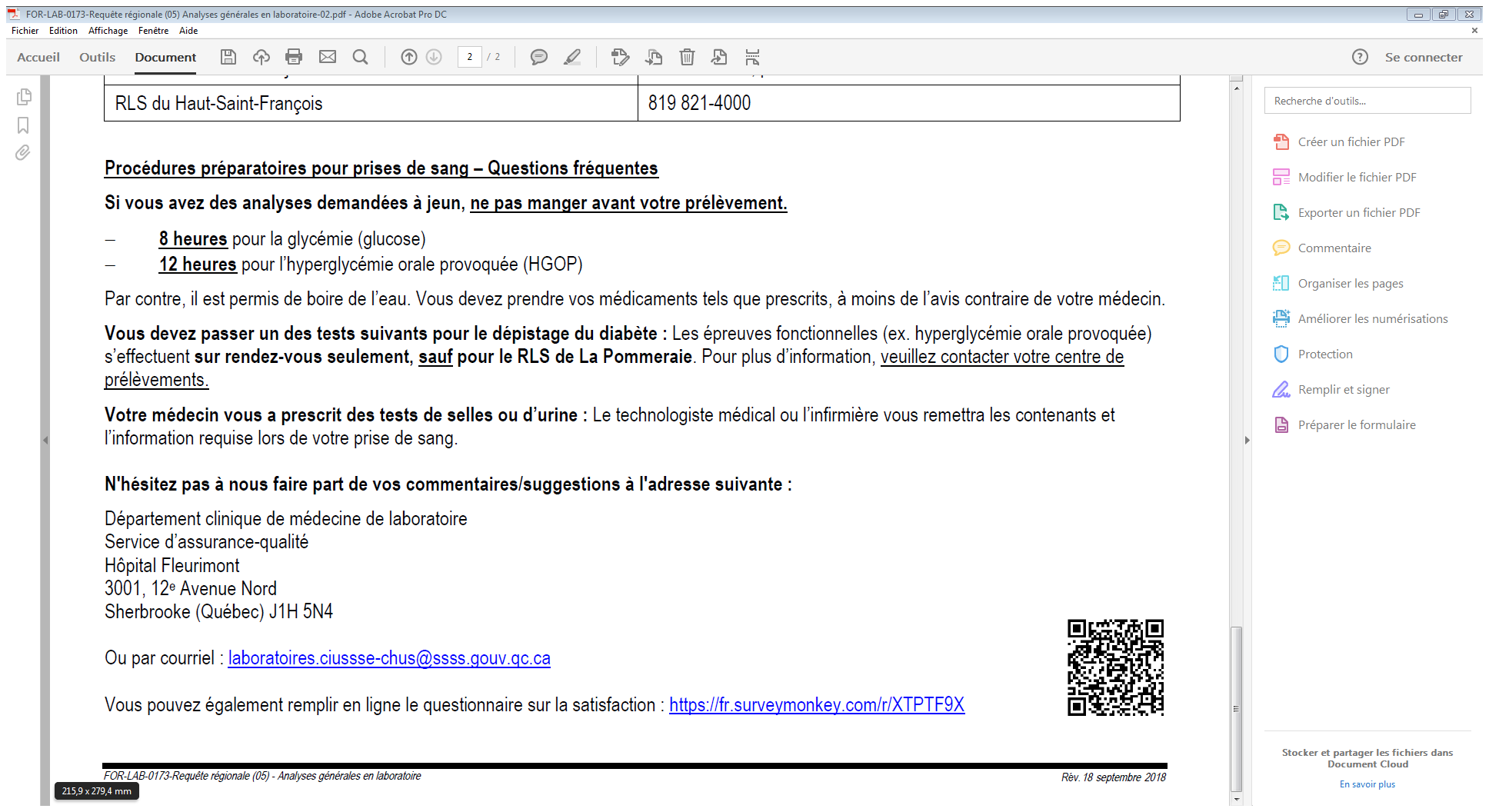 Ou par courriel : laboratoires.ciussse-chus@ssss.gouv.qc.caVous pouvez également remplir en ligne le questionnaire sur la satisfaction : https://fr.surveymonkey.com/r/XTPTF9XFOR-LAB-1871-Ordonnance_analyses_laboratoire_cliniques_externes-02.docx	2021-10-01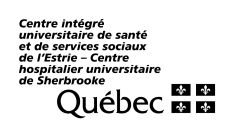 ORDONNANCE – ANALYSES EN LABORATOIRE* Champs OBLIGATOIRES. Caractères d’imprimerie seulement. Toute requête mal identifiée, illisible ou non signée sera refusée.ORDONNANCE – ANALYSES EN LABORATOIRE* Champs OBLIGATOIRES. Caractères d’imprimerie seulement. Toute requête mal identifiée, illisible ou non signée sera refusée.ORDONNANCE – ANALYSES EN LABORATOIRE* Champs OBLIGATOIRES. Caractères d’imprimerie seulement. Toute requête mal identifiée, illisible ou non signée sera refusée.ORDONNANCE – ANALYSES EN LABORATOIRE* Champs OBLIGATOIRES. Caractères d’imprimerie seulement. Toute requête mal identifiée, illisible ou non signée sera refusée.ORDONNANCE – ANALYSES EN LABORATOIRE* Champs OBLIGATOIRES. Caractères d’imprimerie seulement. Toute requête mal identifiée, illisible ou non signée sera refusée.ORDONNANCE – ANALYSES EN LABORATOIRE* Champs OBLIGATOIRES. Caractères d’imprimerie seulement. Toute requête mal identifiée, illisible ou non signée sera refusée.ORDONNANCE – ANALYSES EN LABORATOIRE* Champs OBLIGATOIRES. Caractères d’imprimerie seulement. Toute requête mal identifiée, illisible ou non signée sera refusée.ORDONNANCE – ANALYSES EN LABORATOIRE* Champs OBLIGATOIRES. Caractères d’imprimerie seulement. Toute requête mal identifiée, illisible ou non signée sera refusée.ORDONNANCE – ANALYSES EN LABORATOIRE* Champs OBLIGATOIRES. Caractères d’imprimerie seulement. Toute requête mal identifiée, illisible ou non signée sera refusée.ORDONNANCE – ANALYSES EN LABORATOIRE* Champs OBLIGATOIRES. Caractères d’imprimerie seulement. Toute requête mal identifiée, illisible ou non signée sera refusée.ORDONNANCE – ANALYSES EN LABORATOIRE* Champs OBLIGATOIRES. Caractères d’imprimerie seulement. Toute requête mal identifiée, illisible ou non signée sera refusée.ORDONNANCE – ANALYSES EN LABORATOIRE* Champs OBLIGATOIRES. Caractères d’imprimerie seulement. Toute requête mal identifiée, illisible ou non signée sera refusée.ORDONNANCE – ANALYSES EN LABORATOIRE* Champs OBLIGATOIRES. Caractères d’imprimerie seulement. Toute requête mal identifiée, illisible ou non signée sera refusée.PRESCRIPTEUR (Responsable du suivi)PRESCRIPTEUR (Responsable du suivi)PRESCRIPTEUR (Responsable du suivi)PRESCRIPTEUR (Responsable du suivi)PRESCRIPTEUR (Responsable du suivi)PRESCRIPTEUR (Responsable du suivi)USAGERUSAGERUSAGERUSAGERUSAGERUSAGERUSAGER*Établissement : 		*Nom du service :		*Adresse :		*Téléphone :		*Télécopieur :					Permis : 		*Établissement : 		*Nom du service :		*Adresse :		*Téléphone :		*Télécopieur :					Permis : 		*Établissement : 		*Nom du service :		*Adresse :		*Téléphone :		*Télécopieur :					Permis : 		*Établissement : 		*Nom du service :		*Adresse :		*Téléphone :		*Télécopieur :					Permis : 		*Établissement : 		*Nom du service :		*Adresse :		*Téléphone :		*Télécopieur :					Permis : 		*Établissement : 		*Nom du service :		*Adresse :		*Téléphone :		*Télécopieur :					Permis : 		*Établissement : 		*Nom du service :		*Adresse :		*Téléphone :		*Télécopieur :					Permis : 			Double identité vérifiée	Double identité vérifiée	Double identité vérifiée	Double identité vérifiée	Double identité vérifiée	Double identité vérifiée	Double identité vérifiée*Établissement : 		*Nom du service :		*Adresse :		*Téléphone :		*Télécopieur :					Permis : 		*Établissement : 		*Nom du service :		*Adresse :		*Téléphone :		*Télécopieur :					Permis : 		*Établissement : 		*Nom du service :		*Adresse :		*Téléphone :		*Télécopieur :					Permis : 		*Établissement : 		*Nom du service :		*Adresse :		*Téléphone :		*Télécopieur :					Permis : 		*Établissement : 		*Nom du service :		*Adresse :		*Téléphone :		*Télécopieur :					Permis : 		*Établissement : 		*Nom du service :		*Adresse :		*Téléphone :		*Télécopieur :					Permis : 		*Établissement : 		*Nom du service :		*Adresse :		*Téléphone :		*Télécopieur :					Permis : 		*No assurance maladie (RAMQ)*No assurance maladie (RAMQ)*No assurance maladie (RAMQ)*No assurance maladie (RAMQ)*No assurance maladie (RAMQ)*Expiration AAAA-MM-JJNo de dossier (hôpital)*Établissement : 		*Nom du service :		*Adresse :		*Téléphone :		*Télécopieur :					Permis : 		*Établissement : 		*Nom du service :		*Adresse :		*Téléphone :		*Télécopieur :					Permis : 		*Établissement : 		*Nom du service :		*Adresse :		*Téléphone :		*Télécopieur :					Permis : 		*Établissement : 		*Nom du service :		*Adresse :		*Téléphone :		*Télécopieur :					Permis : 		*Établissement : 		*Nom du service :		*Adresse :		*Téléphone :		*Télécopieur :					Permis : 		*Établissement : 		*Nom du service :		*Adresse :		*Téléphone :		*Télécopieur :					Permis : 		*Établissement : 		*Nom du service :		*Adresse :		*Téléphone :		*Télécopieur :					Permis : 		*Nom et prénom (naissance)*Nom et prénom (naissance)*Nom et prénom (naissance)*Nom et prénom (naissance)*Nom et prénom (naissance)*Nom et prénom (naissance)*Nom et prénom (naissance)*Établissement : 		*Nom du service :		*Adresse :		*Téléphone :		*Télécopieur :					Permis : 		*Établissement : 		*Nom du service :		*Adresse :		*Téléphone :		*Télécopieur :					Permis : 		*Établissement : 		*Nom du service :		*Adresse :		*Téléphone :		*Télécopieur :					Permis : 		*Établissement : 		*Nom du service :		*Adresse :		*Téléphone :		*Télécopieur :					Permis : 		*Établissement : 		*Nom du service :		*Adresse :		*Téléphone :		*Télécopieur :					Permis : 		*Établissement : 		*Nom du service :		*Adresse :		*Téléphone :		*Télécopieur :					Permis : 		*Établissement : 		*Nom du service :		*Adresse :		*Téléphone :		*Télécopieur :					Permis : 		*Date de naissanceAAAA-MM-JJ*Date de naissanceAAAA-MM-JJ*Date de naissanceAAAA-MM-JJ*Date de naissanceAAAA-MM-JJ*Date de naissanceAAAA-MM-JJ*Sexe	  F 	  M*Sexe	  F 	  M*Établissement : 		*Nom du service :		*Adresse :		*Téléphone :		*Télécopieur :					Permis : 		*Établissement : 		*Nom du service :		*Adresse :		*Téléphone :		*Télécopieur :					Permis : 		*Établissement : 		*Nom du service :		*Adresse :		*Téléphone :		*Télécopieur :					Permis : 		*Établissement : 		*Nom du service :		*Adresse :		*Téléphone :		*Télécopieur :					Permis : 		*Établissement : 		*Nom du service :		*Adresse :		*Téléphone :		*Télécopieur :					Permis : 		*Établissement : 		*Nom du service :		*Adresse :		*Téléphone :		*Télécopieur :					Permis : 		*Établissement : 		*Nom du service :		*Adresse :		*Téléphone :		*Télécopieur :					Permis : 		AdresseAdresseAdresseAdresseAdresseAdresseAdresse*Établissement : 		*Nom du service :		*Adresse :		*Téléphone :		*Télécopieur :					Permis : 		*Établissement : 		*Nom du service :		*Adresse :		*Téléphone :		*Télécopieur :					Permis : 		*Établissement : 		*Nom du service :		*Adresse :		*Téléphone :		*Télécopieur :					Permis : 		*Établissement : 		*Nom du service :		*Adresse :		*Téléphone :		*Télécopieur :					Permis : 		*Établissement : 		*Nom du service :		*Adresse :		*Téléphone :		*Télécopieur :					Permis : 		*Établissement : 		*Nom du service :		*Adresse :		*Téléphone :		*Télécopieur :					Permis : 		*Établissement : 		*Nom du service :		*Adresse :		*Téléphone :		*Télécopieur :					Permis : 		VilleVilleVilleVilleVilleVilleCode postal*Établissement : 		*Nom du service :		*Adresse :		*Téléphone :		*Télécopieur :					Permis : 		*Établissement : 		*Nom du service :		*Adresse :		*Téléphone :		*Télécopieur :					Permis : 		*Établissement : 		*Nom du service :		*Adresse :		*Téléphone :		*Télécopieur :					Permis : 		*Établissement : 		*Nom du service :		*Adresse :		*Téléphone :		*Télécopieur :					Permis : 		*Établissement : 		*Nom du service :		*Adresse :		*Téléphone :		*Télécopieur :					Permis : 		*Établissement : 		*Nom du service :		*Adresse :		*Téléphone :		*Télécopieur :					Permis : 		*Établissement : 		*Nom du service :		*Adresse :		*Téléphone :		*Télécopieur :					Permis : 		TéléphoneTéléphoneTéléphoneNom et prénom de la mèreNom et prénom de la mèreNom et prénom de la mèreNom et prénom de la mèreProfessionnel à informer (cc) – À remplir par le prescripteurProfessionnel à informer (cc) – À remplir par le prescripteurProfessionnel à informer (cc) – À remplir par le prescripteurProfessionnel à informer (cc) – À remplir par le prescripteurProfessionnel à informer (cc) – À remplir par le prescripteurProfessionnel à informer (cc) – À remplir par le prescripteurProfessionnel à informer (cc) – À remplir par le prescripteurRenseignements cliniquesRenseignements cliniquesRenseignements cliniquesRenseignements cliniquesRenseignements cliniquesRenseignements cliniquesRenseignements cliniques*NOM, Prénom :*NOM, Prénom :*# pratique :*# pratique :*INFORMATION PRÉLEVEUR 		 Public		 Privé*INFORMATION PRÉLEVEUR 		 Public		 Privé*INFORMATION PRÉLEVEUR 		 Public		 Privé*INFORMATION PRÉLEVEUR 		 Public		 Privé*INFORMATION PRÉLEVEUR 		 Public		 Privé*INFORMATION PRÉLEVEUR 		 Public		 Privé*INFORMATION PRÉLEVEUR 		 Public		 Privé*INFORMATION PRÉLEVEUR 		 Public		 Privé*INFORMATION PRÉLEVEUR 		 Public		 Privé*INFORMATION PRÉLEVEUR 		 Public		 Privé*INFORMATION PRÉLEVEUR 		 Public		 PrivéApposerétiquette deprélèvement iciApposerétiquette deprélèvement iciApposerétiquette deprélèvement ici*Date :*Date :*Heure :*Heure :*Heure :*Heure :*Heure :*Heure :Apposerétiquette deprélèvement iciApposerétiquette deprélèvement iciApposerétiquette deprélèvement ici*Nom, Prénom :*Nom, Prénom :Apposerétiquette deprélèvement iciApposerétiquette deprélèvement iciApposerétiquette deprélèvement iciTél. :Tél. :Apposerétiquette deprélèvement iciApposerétiquette deprélèvement iciApposerétiquette deprélèvement ici*Lieu du prélèvement :*Lieu du prélèvement :Apposerétiquette deprélèvement iciApposerétiquette deprélèvement iciApposerétiquette deprélèvement ici  STAT  STATÀ quelle date le prélèvement est-il souhaité?		À quelle date le prélèvement est-il souhaité?		À quelle date le prélèvement est-il souhaité?		À quelle date le prélèvement est-il souhaité?		À quelle date le prélèvement est-il souhaité?		À quelle date le prélèvement est-il souhaité?		À quelle date le prélèvement est-il souhaité?		À quelle date le prélèvement est-il souhaité?		À quelle date le prélèvement est-il souhaité?		À quelle date le prélèvement est-il souhaité?		À quelle date le prélèvement est-il souhaité?		À quelle date le prélèvement est-il souhaité?		ANALYSESANALYSESANALYSESANALYSESANALYSESANALYSESANALYSESANALYSESANALYSESANALYSESANALYSESANALYSESANALYSESANALYSESLÉGENDESLÉGENDESLÉGENDESLÉGENDESLÉGENDESLÉGENDESLÉGENDESLÉGENDESAUTRES ANALYSESAUTRES ANALYSESAUTRES ANALYSESAUTRES ANALYSESAUTRES ANALYSESAUTRES ANALYSESJeûne de 8 heures, eau permise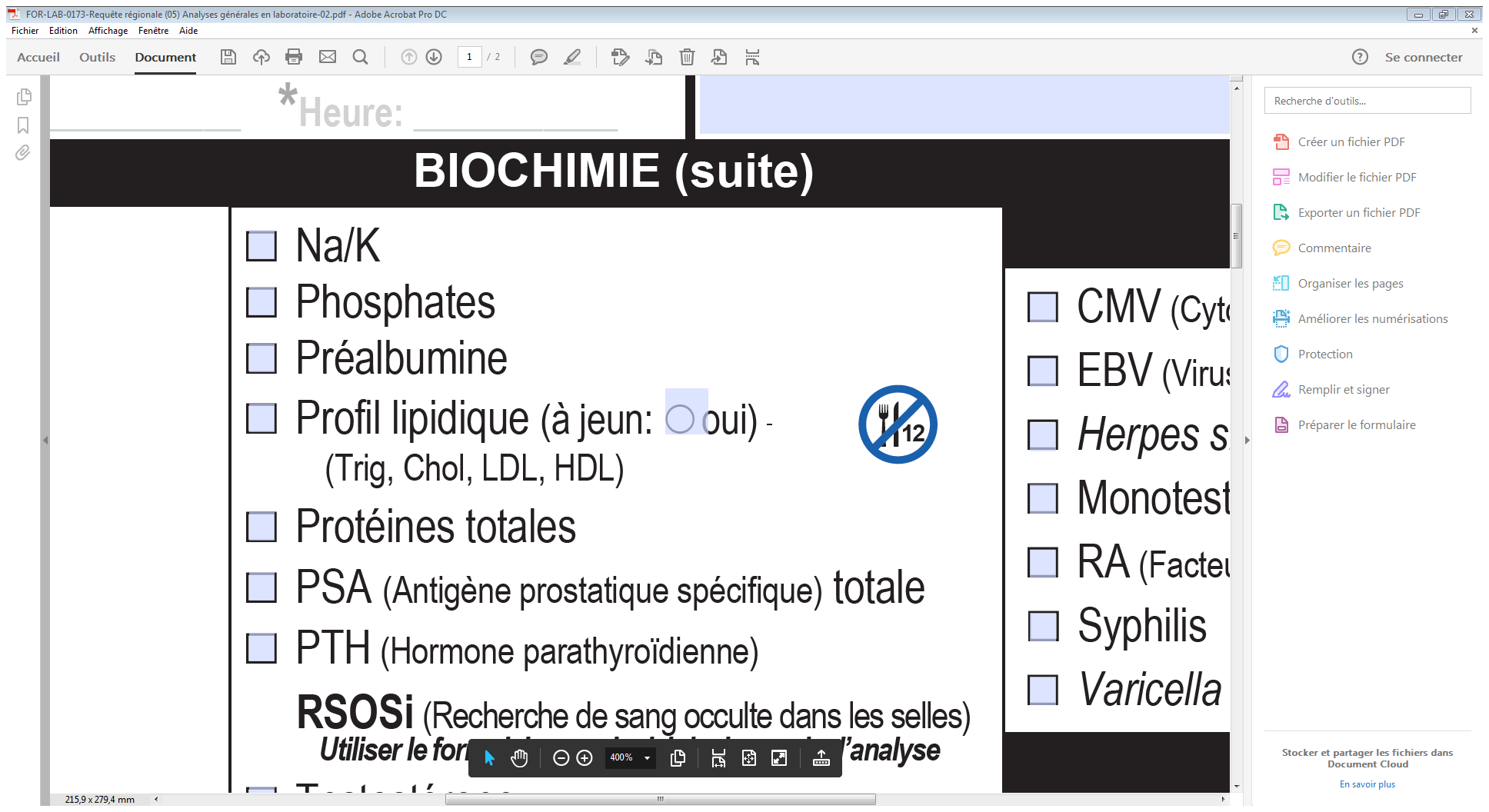 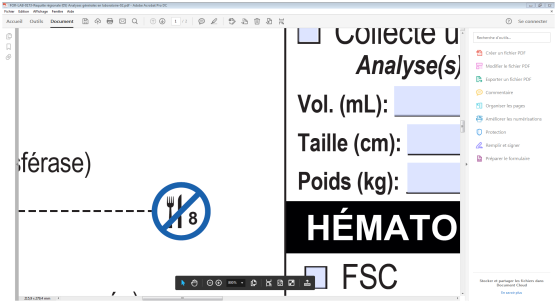 8 hours fasting, water permittedJeûne de 8 heures, eau permise8 hours fasting, water permittedJeûne de 8 heures, eau permise8 hours fasting, water permittedJeûne de 12 heures, eau permise12 hours fasting, water permittedJeûne de 12 heures, eau permise12 hours fasting, water permittedJeûne de 12 heures, eau permise12 hours fasting, water permittedJeûne de 12 heures, eau permise12 hours fasting, water permittedJeûne de 12 heures, eau permise12 hours fasting, water permitted*SIGNATURE PRESCRIPTEUR*SIGNATURE PRESCRIPTEUR*SIGNATURE PRESCRIPTEUR*SIGNATURE PRESCRIPTEUR*SIGNATURE PRESCRIPTEUR*SIGNATURE PRESCRIPTEUR*SIGNATURE PRESCRIPTEUR*SIGNATURE PRESCRIPTEURRépétition : 		Répétition : 		Répétition : 		Répétition : 		Répétition : 		Répétition : 		Répétition : 		Répétition : 		Signature : 		Signature : 		Signature : 		Signature : 		Signature : 		Signature : 		Date :		Date :		INFORMATION POUR L’USAGERLes prélèvements sont maintenant sur rendez-vous seulement.Prenez rendez-vous en ligne sur la plateforme clicsante.ca, pour une prise de sang ou tout autre prélèvement. La plateforme est accessible 24/7.Un service de rendez-vous téléphonique (sans frais 1 833 255-1995 ou 819 565-4845) est disponible du lundi au vendredi, entre 8 h et 16 h, à l'exception des jours fériés.Pour plus d’informations, consultez le site Web : https://www.santeestrie.qc.ca/soins-services/pour-tous/prelevements-prises-de-sang/ 